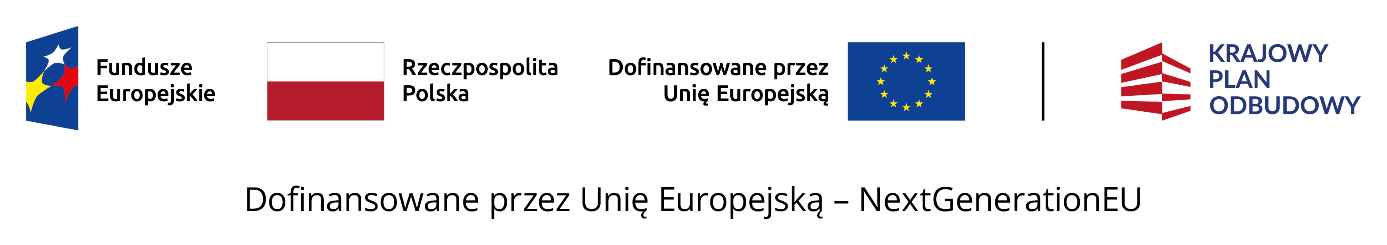 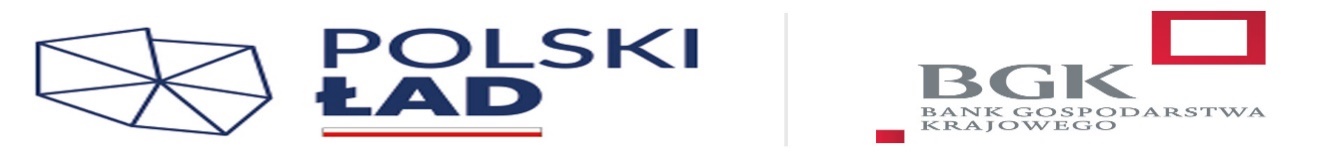 Załącznik nr 9 do SWZAktualizacja oświadczenia Wykonawcy o braku podstaw wykluczenia w zakresie podstaw wykluczenia wymienionych w § 2 ust. 1 pkt 7 rozporządzenia Ministra Rozwoju, Pracy 
i Technologii z dnia 23 grudnia 2020 r. w sprawie podmiotowych środków dowodowych oraz innych dokumentów lub oświadczeń, jakich może żądać zamawiający od wykonawcyw celu potwierdzenia braku podstaw do wykluczenia Wykonawcy z udziału w postępowaniu pn. „Rozbudowa Żłobka Miejskiego nr 2 w Świeciu”.Nazwa Wykonawcy: …………………………………………………………………………………...Adres Wykonawcy: ……………………………………………………………………………………..Numer telefonu: ……………………………………………………………………………………..….e-mail: …………………………………………………………………………………………Oświadczam (-y), że informacje zawarte w oświadczeniu, o którym mowa w art. 125 ust. 1 ustawy Pzp, w zakresie podstaw wykluczenia z postępowania wskazanych przez Zamawiającego, o których mowa w:a) art. 108 ust. 1 pkt 3 ustawy Pzp,b) art. 108 ust. 1 pkt 4 ustawy Pzp, dotyczących orzeczenia zakazu ubiegania się 
o zamówienie publiczne tytułem środka zapobiegawczego,c) art. 108 ust. 1 pkt 5 ustawy Pzp, dotyczących zawarcia z innymi wykonawcami porozumienia mającego na celu zakłócenie konkurencji,d) art. 108 ust. 1 pkt 6 ustawy Pzp,e) art. 109 ust. 1 pkt 1 ustawy, odnośnie do naruszenia obowiązków dotyczących płatności     podatków i opłat lokalnych, o których mowa w ustawie z dnia 12 stycznia 1991 r. o        podatkach i opłatach lokalnych (Dz. U. z 2023 r. poz. 70);f)  art. 109 ust. 1 pkt 3 ustawy, dotyczących ukarania za wykroczenie, za które wymierzono       karę ograniczenia wolności lub karę grzywny,g) art. 109 ust. 1 pkt 5, 7, 8, 10 ustawy Pzp.SĄ NADAL AKTUALNE/NIE SĄ AKTUALNE.OŚWIADCZENIE DOTYCZĄCE PODANYCH INFORMACJI:Oświadczam (-y), że wszystkie informacje podane w powyższym oświadczeniu są aktualne 
i zgodne z prawdą oraz zostały przedstawione z pełną świadomością konsekwencji wprowadzenia Zamawiającego w błąd przy przedstawianiu ww. informacji.…………………………………………(podpis/-y: kwalifikowany podpis elektroniczny, podpis zaufany lub podpis osobisty osoby/osób uprawnionej/-nych do reprezentacji Wykonawcy, 
w przypadku oferty wspólnej – podpis pełnomocnika Wykonawców)